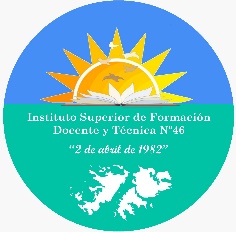 Provincia de Buenos Aires - Dirección General de Cultura y Educación -  Dirección de Educación Superior Instituto Superior de Formación Docente y Técnica Nº 46 “2 de abril de 1982”Sede: Pueyrredón 1250 - Sub-sede: Pueyrredón 914 -  Ramos Mejía -  La Matanzawww.instituto46.edu.ar - @instituo.46                                                 PROGRAMACARRERA PROFESORADO DE BIOLOGÍACURSO Y COMISIÓN 2 APERSPECTIVA/ESPACIO CURRICULAR/MATERIA: DIDÁCTICA Y CURRÍCULUMDOCENTE: Prof. /Lic. LEDWITH, ANDREA CORREO ELECTRONICO aledwith@hotmail.com HORARIO SEMANAL DE CLASES: 2 HORASEXPECTATIVAS DE LOGRO: En línea con las finalidades formativas de la carrera, se espera que comiencen a construir una posición docente,  “asumiendo el desafío que implica diseñar propuestas de enseñanza situadas que consideren diversidad de destinatarias y destinatarios, contextos y prácticas”. (p.25) y,  que al finalizar la cursada, los y las estudiantes se encuentren en condiciones de:  Asumir una posición activa en la construcción y circulación del conocimiento-Reconocer la importancia del posicionamiento y de la práctica docente para el cambio de la educación y de la escuela- Comprender la influencia del contexto y de las condiciones de época, para la transmisión, las modalidades de enseñanzas, los aprendizajes, las propuestas didácticas y evaluativas-Reconocer la  importancia de la didáctica y de la intervención docente en la gestión de clase, para favorecer aprendizajes-Establecer articulación entre las condiciones socio-históricas, los            modelos y   enfoques de enseñanza,  Analizar  la didáctica y las construcciones del diseño curricular- Comenzar a construir su posicionamiento docente, acorde a teorías que se inscriben en la  inclusión educativa, para una escuela plural –Valorar la práctica docente como espacio e   instancia transformadora-Analizar el currículo como organizador institucional y orientador de la enseñanza y las propuestas de intervenciones en el aula. Comprender la importancia del posicionamiento docente en la construcción de la igualdad y la justicia curricular. Comprender la gestión de clase, el tiempo didáctico y elementos de la                      planificación didáctica. Elaborar diversas propuestas didácticas. Desarrollar procesos de    alfabetización académica y digital.CONTENIDOS Y BIBLIOGRAFÍA. Núcleo problemático: La enseñanza en las instituciones educativas de la educación Secundaria. La enseñanza como práctica social y transmisión de los saberes culturales. La enseñanza como objeto de estudio de la Didáctica. La Didáctica como teoría acerca de las prácticas de enseñanza. Conceptualizaciones, enfoques y modelos de enseñanza. La intencionalidad y corresponsabilidad de la enseñanza. Las relaciones entre enseñanza y aprendizajes. Identidades y estilos de aprendizaje en las propuestas de enseñanza.BIBLIOGRAFÍA OBLIGATORIA:Antelo, E. Alliaud, A (2010): Los gajes del oficio. (cap. 2) Aique. Bs. As.Asprelli, M.C. (2011): La didáctica en la formación docente. (frag. Cap 1) HomoSapiens. RosarioDavini, M. C. (2015): La formación en la práctica docente. Cap. 1 y 3. Paidós. Bs. As. Feldman, D. (2008): Ayudar a enseñar. Aique. (fragmentos)Bs. As.Furman, M(2022): Las preguntas educativas entran a las aulas. Episodio 1. Metacognición: ¿cómo formar estudiantes capaces de regular su propio proceso de aprendizaje? Fragmentos. Santillana. CABASanjurjo, L. (2019): volver a pensar la clase. Fragmentos de Cap. III. HomoSapiens. Rosario.BIBLIOGRAFÍA DE	CONSULTA: Catálogo	de	publicacioneshttps://abc.gob.ar/secretarias/areas/subsecretaria de educación/educación superior/de autoras y de autores (selección de notas)Núcleo problemático: Educación inclusiva como derecho y trabajo corresponsable en la construcción de dispositivos de intervención. Las decisiones de enseñanza y organización de la actividad escolar: la planificación de situaciones de enseñanza (componentes de la  planificación didáctica), organización del tiempo didáctico (modalidades organizativas/estructuras didácticas), previsión de condiciones e intervenciones que propicien los aprendizajes, organización de la vida en común en las aulas y la institución. Los saberes y experiencias de los/as estudiantes en las decisiones acerca de la enseñanza. Los procesos de evaluación como parte de la enseñanza. La sistematización de la práctica                                          educativa como posibilidad de articular, comprender  y resignificar las complejas relaciones entre enseñanza y aprendizajes.BIBLIOGRAFÍA OBLIGATORIA:Alliaud, A. (2021): Enseñar hoy. Apuntes para la formación. Cap. 1. Paidós. CABAAnijovich, R. Cappelletti, G. (2014): Las prácticas como eje de la formación docente. (Cap. 5) Eudeba. Bs. As.AA/VV.(2010): La evaluación significativa. Cap. 6. Por Camilloni, A. Paidós. Bs. As Chevallard, Y(1997): La transposición didáctica. Aique. Bs. As.Gvirtz, S- Palamidessi, M.(2000): El abc de la tarea docente: Currículum y enseñanza. (Cap.1) Aique Bs .As.Feldman, D. (2010): Didáctica General. Aportes para el desarrollo curricular. Cap. III y IV. La programación. Ministerio de Educación. CEDOC. INFD.edu.ar/UPLOAD/ Didáctica _ general. PdfNewman, D. (1991): La zona de construcción del conocimiento. (cap.5)Morata. Madrid.DGCyE (2006). Diseños Curriculares de la Provincia de Buenos Aires. En: http://servicios.abc.gov.ar/lainstitucion/organismos/consejogeneral/disenioscurriculares/ DGCyE (2010). Aportes y orientaciones para la supervisión de la Enseñanza. Provincia de Buenos Aires. Dirección de Educación Especial. Orientaciones curriculares configuraciones didácticas y apoyosSteiman, J(2023): Enseñar didáctica. Recorridos para un paradigma propositivo. Cap. 3. Un problema metodológico. Cómo enseñar didáctica. Miño y Dávila. CABA.BIBLIOGRAFÍA DE CONSULTA:Aizencang, N., Los procesos de aprendizaje en los contextos escolares. Particularidades. En Elichiry, N. comp.(2001):Dónde y cómo se aprende. Temas de Psicología educacional. Eudeba., Bs. As.Araujo, S. (2008) Docencia y enseñanza: una introducción a la didáctica. Universidad Nacional de Quilmes. (cap.2)Brevario para Directores. En: http://abc.gob.ar/secundaria/breviario-para-directores Nicastro, S. Entre trayectorias. Descarga libre https://dges-sal.infd.edu.ar/sitio/upload/Nicastro_Entre_trayectorias_cap3.pdfNúcleo problemático: La reflexión y sistematización de las prácticas de enseñanza como proceso de construcción de conocimientos sobre la actividad profesional docente. El currículum como campo y política pública. El currículum y la síntesis de saberes culturales. Carácter público del currículum. Diferentes niveles de concreción curricular. El lugar del/la docente en los diferentes niveles de concreción. Racionalidad técnica, práctica y emancipadora. El conocimiento escolar. La construcción del contenido está atravesada por el género, raza, clase, etc. El currículum como campo de disputas. La justicia curricular, la construcción de la igualdad y el reconocimiento de intereses y perspectivas diversas. Desafíos en torno a un currículum latinoamericano/local/regional. Diálogos interculturales en el currículum. Los diseños curriculares de la Educación Secundaria. Las   editoriales y organizaciones del Tercer nivel en los procesos de concreción curricular. Currículum y Mercado.BIBLIOGRAFÍA OBLIGATORIA:Alonso Trillo, F. Sanjurjo, L (2012): Didáctica para profesores de a pie. Propuestas para comprender y mejorar la práctica. Cap. 2(2.2) El currículum programa. HomoSapiens. Rosario. Alliaud, A (2017): Los Artesanos de la enseñanza. Acerca de la formación de maestros como oficio. Paidós. Bs. AS. (cap.2)Anijovich, R. (2014): Gestionar una escuela con aulas heterogéneas. Enseñar y aprender en la diversidad. (cap.1). Paidós. Bs. As.Coscarelli, M.R: Currículum e institución Cap.3 en Picco, S. Orienti, N .coords(2017): Didáctica y currículum. Aportes teóricos y prácticos para pensar en intervenir en las prácticas de la enseñanza. Facultad de Humanidades y Ciencias de la Educación. Universidad Nacional de La Plata.Reyes, S. en Morelli, S. (coord.) (2016) Núcleos Interdisciplinarios de Contenidos. Segunda Parte. Cap. III. Biología. P. 41:45. Homo Sapiens. RosarioNavarro, S.(2017): Construcción y planificación de secuencias didácticas. Cap. 5 en Picco, S. y Orienti, N coords. : Didáctica y Currículum. Aportes teóricos y prácticos para pensar e intervenir en las prácticas de la enseñanza. Universidad Nacional de la Plata. Facultad de Humanidades y Ciencias de la educación.BIBLIOGRAFÍA DE CONSULTA:Brener, G. Galli, G. (2017): Inclusión y calidad como políticas Educativas de Estado o el mérito como opción única de mercado. (Introducción). La Crujía. CABACamilloni, A.(2008): El saber didáctico. Cap.1.Paidós. Bs. As.Romero, C.(comp) (2012): Claves para mejorar la escuela secundaria. La gestión, la enseñanza y los nuevos actores. Frag. Cap. 3 y 5 Noveduc. CABALey para la Implementación de la Educación Ambiental Integral en La República Argentina.Terigi, F(1999): Currículum. Itinerarios para aprehender un territorio. (cap. 1 y 5 ) Santillana. Bs. As.BIBLIOGRAFÍA DOCENTE:Anijovich, R. Mora, S. (2010): Estrategias de enseñanza. Otra mirada al quehacer en el aula. Aique. BS. As.Díaz Barriga, A. (2009): Pensar la didáctica. Amorrortu. Bs. As.Kaplan, C. (2021): Los sentimientos en la escena educativa. (Dir). Editorial de la Facultad de Filosofía y Letras Universidad de Buenos Aires.Perrenaud, P. (2011): Desarrollar la práctica reflexiva - en el oficio de ensenar profesionalización y razón pedagógica. Graó. México.Sanjurjo, L. (2012): Los dispositivos para la formación en las prácticas profesionales. Souto, M. (2017): Pliegues de la formación. Sentidos y herramientas para la formación docente. Horno Sapiens Ediciones. RosarioSteinberg, C., Tiramonti, G. y Ziegler, S. (2019): Políticas provinciales para transformar la escuela secundaria en la Argentina. Avances de una agenda clave para los adolescentes en el siglo xxi. Buenos Aires: UNICEF-FLACSO.Steiman, J. (2023): Enseñar didácticas. Recorridos para un paradigma propositivo. Miño y Dávila. CABASteiman, J. (2008): Más didáctica (en la educación superior). UNSAMCRITERIOS E INSTRUMENTOS DE EVALUACIÓNSe implementará una modalidad de evaluación permanente, de proceso, formativa,	como parte del proceso de enseñanza y de aprendizajes. Una evaluación que proporcione datos acerca de los conocimientos de los/ las estudiantes, la evolución alcanzada y sobre todo, que les aporte a los/las estudiantes, información sobre sus        aprendizajes.  También aporta a la cátedra datos acerca de la enseñanza y las  modificaciones necesarias de practicar, si las hubiese. Se favorece la autoevaluación y       coevaluación. Se diseñan diferentes modalidades, instrumentos y dispositivos, para   distintos momentos: Evaluación diagnóstica: Indagación sobre los saberes previos de      algunos contenidos de la Unidad Curricular. Evaluación formativa: a partir de la   observación y el análisis de la participación. Trabajos prácticos: se aprueban con una calificación de 4 o más puntos. Parciales: De carácter individual, presencial y escrito. (Uno en cada cuatrimestre) Se aprueban con una calificación de 4 o superior a cuatro. (Con opción a recuperatorio a fin de año, previo al turno de exámenes del período noviembre-diciembre) Luego de los trabajos prácticos y/o parciales, se procederá a la devolución de los instrumentos seleccionados y a generar una coevaluación que permita poner en discusión la propuesta evaluativa, que promueva la autoevaluación y que analice el instrumento utilizado. Además, cada estudiante recibirá las recomendaciones adecuadas para revisar sus logros y reconocer aquellos aspectos que requieren revisión.  La modalidad de cursada de este espacio curricular es presencial y se requiere el 60% de asistencia a clases. Se presentará un informe de cada cuatrimestre, cuya calificación será producto de las evaluaciones parciales y/o de los trabajos prácticos. En caso que la calificación de cada informe fuese de cuatro o más puntos, se considera acreditada la Unidad Curricular y se procede al examen final. El régimen de alumno/a libre se orienta      según las disposiciones vigentes.  Todas las propuestas evaluativas se diseñan conforme al plan de evaluación institucional y al reglamento del Instituto.